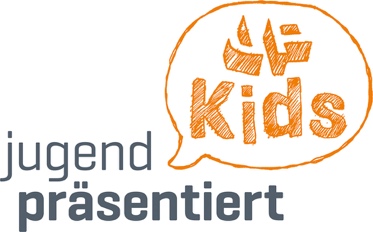 Im Rahmen der Grundlagentrainings erhalten Grundschullehrkräfte angeleitet von Trainerinnen der Forschungsstelle Präsentationskompetenz der Universität Tübingen eine Einführung in das Konzept von Jugend präsentiert Kids und praktische Impulse für Übungen im Unterricht. Ein Grundlagentraining setzt sich aus einer Einführungsveranstaltung sowie drei zusammenhängenden Trainingseinheiten zusammen, welche die drei Bewertungsbereiche von Jugend präsentiert Kids: Inhalt, Postergestaltung und Auftritt thematisieren. Die Lehrkräfte erhalten also auch einen Einblick zu den Themen Bewertung und Feedback für Präsentationen an der Grundschule. Mit der Teilnahme an einem Grundlagentraining erhalten die Lehrkräfte zudem die Möglichkeit, alle Materialien von Jugend präsentiert Kids kostenfrei im Klassensatz zu bestellen.Das Angebot richtet sich in erster Linie an Grundschullehrkräfte. An dem Format können jedoch auch Personen außerschulischer Bildungsinitiativen/Lernorte teilnehmen, die mit Grundschulkindern ab der 3. Klassenstufe an Präsentationen arbeiten. Im Frühjahr bieten wir vier Grundlagentrainings an. Die Lehrkräfte haben dabei die Wahl zwischen einem digitalen Training und einem Training vor Ort. Zu allen Terminen gehört zudem der Besuch einer einstündigen Einführungsveranstaltung für die zwei Termine zur Auswahl stehen und die online stattfindet. Die Trainings vor Ort werden unter Berücksichtigung der geltenden Hygienevorschriften durchgeführt und wir behalten uns vor, die Planung unserer Veranstaltungen fortlaufend an das aktuelle Pandemiegeschehen anzupassen.Das Angebot ist für die teilnehmende Lehrkräfte kostenfrei. Sollten die Lehrkräfte Interesse an der Teilnahme eines Trainings vor Ort haben, bitten wir sie darum, möglichst einen Termin in Ihrer Nähe zu wählen.

Terminoptionen Frühjahr 2022 Einführungsveranstaltung: ​Montag, 25. April 2022 16.30-17.30 Uhr oderDienstag, 26. April 2022 16.30-17.30 UhrJeweils digital über Zoom Grundlagentraining 1: ​Donnerstag, 28. April 2022 (10-17 Uhr) Veranstaltungsort: MARUM BremenGrundlagentraining 2:​Donnerstag, 05. Mai 2022 (9.30-15.30 Uhr) digital Grundlagentraining 3: ​Dienstag, 10. Mai 2022 (10-17 Uhr) Veranstaltungsort: Klaus Tschira Stiftung, Studio Villa Bosch, Heidelberg Grundlagentraining 4: ​Dienstag, 17. Mai 2022 (9.30-15.30 Uhr) digitalDie Anmeldung erfolgt über ein digitales Anmeldeformular, welches unter folgendem Link zu finden ist: https://jugend-praesentiert.limesurvey.net/464189?lang=de  